П О С Т А Н О В Л Е Н И Е	В соответствии с Положением о наградах и почётных званиях Петропавловск-Камчатского городского округа от 24.07.2008 № 51-нд, Решением Городской Думы Петропавловск-Камчатского городского округа от 01.06.2011 № 395-нд «О представительских расходах и расходах, связанных с приобретением подарочной и сувенирной продукции в Городской Думе Петропавловск-Камчатского городского округа»,     ПОСТАНОВЛЯЮ:Наградить Почётной грамотой Главы Петропавловск-Камчатского городского округа (в рамке):за достойный вклад в развитие и улучшение деятельности службы специальной связи, образцовое выполнение своих обязанностей, соблюдение трудовой т производственной дисциплины, а также в связи с 72-й годовщиной со дня образования: - Соколовского Виктора Юрьевич, заместителя начальника Управления спецсвязи по Камчатскому краю.Объявить Благодарность Главы Петропавловск-Камчатского городского округа (в рамке):- Вишкову Виктору Николаевичу, начальнику Петропавловск-Камчатского цеха спецсвязи;- Ковалевой Галине Васильевне, экспедитору 2 класса Петропавловск-Камчатского цеха спецсвязи.3. Вручить цветы.ГлаваПетропавловск-Камчатского городского округа                                                                               В.А. Семчев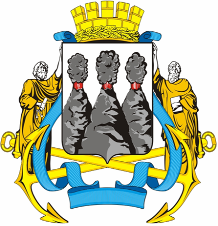 ГЛАВАПЕТРОПАВЛОВСК-КАМЧАТСКОГОГОРОДСКОГО ОКРУГА26  июля  2011 г. № 4О награждении Почётной грамотой Главы Петропавловск-Камчатского городского округа  и объявлении Благодарности Главы Петропавловск-Камчатского городского округа работников Управления специальной связи по Камчатскому краю, филиала «Главного центра специальной связи» Федерального агентства связи  